                       COMPITO A SCUOLA                      16 settembre 2015          COME SI CHIAMA? ( KAKO SE ZOVE?)Il bambino si chiama Mario. = Dječak se zove Mario.La bambina si chiama Fiorella. = Djevojčica se zove Fiorella.Lui si chiama Ciò. On se zove Ciò.Lei si chiama Cià. Ona se zove Cià.                            COMPITO A SCUOLA                 18 settembre 2015                             CHI SEI?    (TKO SI?)Io sono un bambino. = Ja sam dječak.Io sono una bambina. = Ja sam djevojčica.Io sono un riccio. Ja sam jež.                            CHI È   ? ( TKO JE?)È un riccio. Jež je. ( To je jež.)È un bambino. Dječak je. (To je dječak.)                             COME STAI?   (KAKO SI?)                               COMPITO A SCUOLA                        23 settembre 2015Come stai? = Kako si?Sto bene. = Dobro sam.Sto male. Loše sam.Così così. Tako, tako. (Osrednje)Ho mal di pancia. Boli me trbuh. Ho mal di gola. = Boli me grlo.Ho mal di testa. = Boli me glava.Ho la febbre (alta). Imam  (visoku) temperaturu.Ho il raffreddore. Prehladio/prehladila sam se.Ho freddo. Hladno mi je.Ho caldo. Vruće mi je.Sono stanco./ Sono stanca. Umoran sam/ Umorna sam.Benissimo. Odlično.Ho fame. = Gladan/gladna sam.Ho sete. = Žedan sam / Žedna sam.Ho paura. = Bojim se.QUESTO È……   QUESTA  È…..  ( OVO JE…..)               2 ottobre  2015                                                  COMPITO A SCUOLA Questa è Cià. = Ovo je Cià.Questo è Mario. = Ovo je Mario.Questo è un cane. = Ovo je pas.Questo è un gatto. Ovo je  mačak. (mačka)Questo non è Ciù, questo è Mario. Ovo nije Ciù, ovo je Mario.D.R. 2.10.2015. – izrezati, zalijepiti i obojiti likove Maria, Fiorelle, ježeva Cià, Ciò i Ciù u bilježnicu.    L' ALFABETO  (ABECEDA)A/a/, B /bi/, C /ci/, D /di/, E/e/, F /effe/, G /gi/,H /acca/,I /i/, J /i lunga/ , K /cappa/ , L /elle/ , M /emme/ , N /enne/,O /o/, P /pi/, Q /qu/, R /erre/, S /esse/, T /ti/, U /u/, V /vu/, W /doppia vu ili vu doppia /, X /ics/ , Y /i greca- ipsilon/, Z /zeta/7.10. d.r. naučiti abeceduVI LEGGI IN COPPIA!Ciao, io sono Luca e tu chi sei? Bog, ja sam Luka, a tko si ti?Come stai, Luca? = Kako si Luca?Grazie, sto bene. E tu? = Hvala, dobro sam. A ti?Anch'io sto bene. I ja sam dobro.Arrivederci! = Doviđenja!TONDO, TONDO È IL MONDOTondo, tondo è il mondo, (Okrugao, okrugao je svijet,)Tutto tondo è il mondo-  (Svijet je cijeli okrugao.)tonda la testa (okrugla glava)di Giocondo, (Giocondova)bianco e tondo ( bijela i okrugla)è il pallone ( je nogometna lopta)con cui gioco da campione. ( s kojom se igram kao prvak.)                         COMPITO A SCUOLA                               14 ottobre 2015    LA MIA FAMIGLIA ( MOJA OBITELJ)E lì sul prato chi c'è? Tko je tamo na livadi?C'è la mia famiglia. Tamo se nalazi ( Tamo je) moja obitelj.la mamma = mamail papà = tatanonno = djednonna = bakasorella = sestrafratello= bratCome sono grandi! = Kako su veliki!Noi ricci siamo piccoli. Mi ježevi smo maleni.Ciò, e la tua famiglia dov'è? = Ciò, a gdje je tvoja obitelj?È nel bosco. =U šumi je.I ricci sono sempre nel bosco. =Ježevi su uvijek u šumi.I  La mamma di Mario si chiama Anna.    La nonna di Mario si chiama Francesca.    Il nonno di Mario si chiama Giuseppe.   Il papà di Mario si chiama  Carlo.13.10.2015. d.r. nacrtati svoju obitelj ili prilijepiti obiteljsku fotografiju na bijeli papir14.10. 2015. 4.b d.r. riješiti I zadatak na str. 18 u udžbeniku ili ga prepisati s ove stranice te nacrtati svoju obitelj odnosno zalijepiti obiteljsku fotografiju na bijeli papir. Ovo služi za izradu razrednog postera.15.10./16.10. 2015 4.a/b d.r. str. 19 zad 3.a)- odgovoriti na pitanja20.10. 2015. d.r. r.b. str. 14,15,16,17 (4a)                           LAVORO SCOLASTICO                    21 ottobre 2015Singolare e plurale dei nomi.  Jednina i množina imenica.                                               PER CHI  È ?                                27 ottobre 2015                                         COMPITO A SCUOLA   Per chi è la mela? = Za koga je jabuka?la mela = jabukala pera = kruškail panino = sendvič, pecivola tavoletta di cioccolato = tabla, pločica čokolade, rebro čokolade la merendina- kolač u ovitkuLa mela è per Ciò. Jabuka je za Ciò.Dov'è la mamma? = Gdje je mama?La mamma è sul prato. = Mama je na livadi.Cià è nel bosco. = Cià je u šumi.Dove sono i ricci? = Gdje su ježevi?I ricci sono nel bosco. = Ježevi su u šumi.23.10. 2015. d.r. r.b. str. 19 (dovršiti doma )27.10. 2015. 4 a) riješiti V i VI zad na str. 22 i 23 u udžbeniku.29.10. 2015. d.r. r.b. str 2130.10. 2015. 4 b) d.r. –prepisati rečenice iz zad.IX str. 24 u udžbeniku                                   COMPITO A SCUOLA                       4.11.2015. GIOCHI (IGRE)Chi è ? = Tko je?Che cos'è?  = Što je?                         STORNELLATA  ALLA MAMMAstornello – canto popolare (stornel)- talijanska pučka pjesmacaro /a- drag/abuono/a – dobar/dobrabello/a- lijep/averamente- stvarnola mia stella- moja zvijezda           AL GIARDINO VALERIA  (U VRTU VALERIA)ogni giorno- svaki danpasseggiare- šetati se…va con nonna Pina. - ….ide s bakom Pinom.andare- ićiincontra- susrećel'amica- prijateljicasabbia- pijesaksulla sabbia- na pijeskuin panchina – na klupipassare- provesti, provoditicosì- takotutta la mattina- cijelo jutro                                                  COMPITO A SCUOLA       11 novembre 2015                           LA CASA DI MARIO E DI FIORELLA                             (MARIOVA I FIORELLINA KUĆA)Ciao Mario, sei solo? = Bog Mario, jesi li sam?No, non sono solo … = Ne, nisam sam.Fiorella è nel bagno. = Fiorella je u kupaoni.E la mamma dov'è? = A gdje je mama?cucina- kuhinjasoggiorno- dnevni boravakE questa è la tua stanza? = Je li ovo tvoja soba?Si, entrate pure! = Da, slobodno uđite!Com'è bello qui! = Kako je lijepo ovdje!Com'è grande! = Kako je veliko!Fiorella vieni? = Dolaziš li Fiorella?Vengo! = Dolazim!Vieni subito! = Odmah dođi!Cià, Ciò e Ciù sono nella mia stanza. = Cià, Ciò i Ciù su u mojoj sobi.10.11.2015. (4.a)/11.11.2015.(4.b) riješiti zad I i II na str 29 u udžb. (Riješiti u bilježnicu)12.11.2015. (4.a) d.r. udžbenik, str. 30 zad.III te nacrtati po dogovoru prostoriju u kući        CHE COS'È? È….. (ŠTO JE? TO JE…..)la casa – kućal'ingresso- ulazil soggiorno- dnevni boravakla cucina- kuhinjala camera da letto- spavaća sobail bagno- kupaonala sala da pranzo- blagovaonicagiardino- vrt                 COMPITO A SCUOLA                                         17 novembre 2015        DOV'È…..? = GDJE JE?    DOVE SONO….? = GDJE SU….?il televisore- televizijala lavatrice- perilica rubljala poltrona- naslonjačil letto- krevetl'armadio- ormarla cucina economica- štednjakil frigorifero- hladnjakil tavolo e le sedie- stol i stolicela lavastoviglie- perilica suđavaso dello sciacquone- wc školjka ( il water)il  gabinetto ( la latrina) – zahodla  vasca- kadail divano letto- sofa12.11. 2015.4.a d.r. udžb. Str.30, zad. III i crtež za poster kuće (La casa di Mario e di Fiorella)13.11.2015. 4.b d.r. riješiti III i IV zad. Na str. 30 u udžbeniku17. 11. 2015 4.a d.r. riješiti zad I i II  (str.23i 24 u radnoj bilježnici)19.11.2015, d.r.r.b. str 25,26,2720.11.2015. d.r.r.b. str.24,25,26,2724.11.2015. 4.a d.r. riješiti do kraja zadatke iz uputa za provjeru25.11. 2015. 4.b  d.r. udžbenik str. 31 – zad.  V  u bilježnicu. Postaviti pitanje i napisati odgovor.27.11. 2015. 4.b d.r. papir s dodatnim vježbama- prepisati zadatke uredno u bilježnicu. Zadaci služe za dodatno uvježbavanje gradiva za pisanu provjeru znanja.VII Rispondi! (Odgovori!)La poltrona è nel soggiorno. = Naslonjač je u dnevnom boravku.La lavatrice è nel bagno. Perilica rublja je u kupaoni.Il televisore è nel soggiorno. = Televizija je u dnevnom boravku.Il frigorifero è in cucina. = Hladnjak je u kuhinji.La lavastoviglie è in cucina. = Perilica suđa je u kuhinji.L'armadio è nella camera da letto. = Ormar je u spavaćoj sobi.Il letto è nella camera da letto. = Krevet je u spavaćoj sobi.La cucina economica è in cucina. = Štednjak je u kuhinji. Il tavolo e le sedie sono in cucina. = Stol i stolice su u kuhinji.VIII Guarda i disegni e rispondi alle domande. ( Gledaj crteže i odgovori na pitanja.)Dov'è il televisore? = Gdje je televizija? Il televisore è nel soggiorno.Dov'è l'armadio? = Gdje je ormar?L'armadio è nella camera da letto.Dov'è il letto? = Gdje je krevet?Il letto è nella camera da letto.Dov'è la lavatrice?La lavatrice è nel bagno.Dov'è la lavastoviglie? = Gdje je perilica suđa?La lavastoviglie è in cucina.Dov'è la cucina economica? Gdje je štednjak?La cucina economica è in cucina.Dov'è il frigorifero? = Gdje je hladnjak?Il frigorifero è in cucina.Dove sono il tavolo e le sedie? = Gdje su stol i stolice?Il tavolo e le sedie sono in cucina ma anche nel soggiorno.IX  Rispondi! (Odgovori!)È in cucina Fiorella? = Je li Fiorella u kuhinji?No, Fiorella non è in cucina. = Ne, Fiorella nije u kuhinji.X Completa oralmente il dialogo! ( Upotpuni usmeno dijalog!)Mario sei solo? ( Mario, jesi li sam?) No, non sono solo. Ne, nisam sam.                               COMPITO A SCUOLA    10 dicembre 2015                      CASA DI MARIO E FIORELLA XI Leggi in coppia! ( Čitaj u paru!)                    A casa di Fabio ( U Fabievoj kući)fuori con il cane= vani sa psomviene subito= odmah dolaziGuarda, questo è il mio nuovo videogioco! = Gledaj, ovo je moja nova                                                                                              videoigrica!È questa la tua stanza? = Je li ovo tvoja soba?Si, entra pure! = Da, slobodno uđi!Fabio, dove sei? = Fabio, gdje si?Anna, vieni! = Anna, dođi!Sara è nella mia stanza! = Sara je umojoj sobi!XII Rispondi! ( Odgovori!)Fabio è solo a casa? = Je li Fabio sam u kući?            No, Fabio non è solo, il papà e la mamma sono nel soggiorno.Dov'è Anna? = Gdje je Anna?           Anna è fuori.Con chi è Anna?= S kim je Anna?           Anna è con il cane.Com'è il nuovo videogioco di Fabio? = Kakva je Fabieva nova                                                                                             videoigrica?             Il suo nuovo videogioco è bello.Dove sono i bambini? = Gdje su djeca?             I bambini sono nella stanza di Fabio.7.12.2015. d.r. str 33 i 34 u udžbeniku- riješiti VIII, IX i X zadatak9.12.2015. d.r. 4.b. prepisati prijevode dijelova rečenica za XI  i XII zad. u bilježnicu.                                    GIOCHIAMO INSIEME                                                                 COMPITO A SCUOLA   Giochiamo insieme! – Igrajmo se zajedno!Quanti giocattoli! = Koliko igračaka!Hai tre bambole? = Imaš li tri lutke?Le bambole sono di Fiorella. = Lutke su Fiorelline.Lei ha sei bambole. = ona ima šest lutki.piccolo,a- malen/agrande- velik/aorsacchiotto- medvjedićtrenino- vlakićPrendi questa bambola, è per te! = Uzmi ovu lutku, za tebe je!Come sei gentile! = Kako si drag/ Ljubazan!E per me? = A za mene?Io ho ancora otto automobiline. = Ja imam još osam autića.pallone- nogometna loptarosso,a = crven, crvenaScusa, Ciò, tu non hai niente? = Oprosti Ciò, ti nemaš ništa?Prendi un pallone! = Uzmi nogometnu loptu!giallo,a – žut,a16.12. 2015. 4.b. d.r. obojiti i zalijepiti u bilježnicu prikaze predmeta koji simboliziraju Božić s pripadajućim nazivima te obojiti crteže s papira koji će se iskoristiti za izradu Božićnog postera.                                    Compito a scuola                           15 gennaio 2016I NUMERI ( BROJEVI)I COLORI ( BOJE)bianco/ a- bijel,agiallo/a- žut,aarancione- narančast,arosso/a- crven,arosa- ružićast, ablu- plav,aazzurro/a- plav,a: modar, modraverde- zelen,amarrone- smeđ,a : kestenjast,abruno/a- smeđ,agrigio/a- siv,aviola- ljubičast/anero/a- crn,a15.1.2016. d.r r.b. str. 28,29,30 ( Unità 4)UNO, UNA, TANTI, TANTE….18.1. 2016. d.r. r.b. str. 31,32,33 (Unità 4)20.1. 2016. 4.b d.r. r.b. str 31,32,33 (Unità 4)22.1. 2016. 4.b d.r. udžbenik, zad. IV, V, VI i VII sa str. 42 i 43 u udžbeniku kao i prepisati tablicu sa str. 42 u udžbeniku.25.1. 2016. - 4.a d.r. udžbenik, str. 43, zad VI i VII.28.1. 2016. 4.a prepisati sadržaj pjesmice 'La palla' sa strane 44 u udžbeniku te nacrtati odgovarajući crtež.          COMPITO A SCUOLA                                                        1˚ febbraio 2016 LA PALLA Jednim skokomodlazim visoko.Zatim ponovno padam doljeda bih se opet vratila gore.Bijela, crvena ili žutaja sam tvoja lopta.I giocattoli portati da bambini:astronavecavallo, cavallo ponycane, cagnolinogatto 'panciona'la pallail topo, il topolinofurbyil binocoloil dinosauroil pupazzo di neveyoohoo                            COMPITO A SCUOLA                               4 febbraio 2016VIVA IL CARNEVALE! ( ŽIVIO KARNEVAL)allegro/a = veseo, veselasalto= skačemcanto= pjevamballo= plešemLA CANZONE DELLE MASCHERINEPozdrav svimarecite tko smo mi?Mi smo živahne maskeHarlekini i 'Golubičice'…Mi se šalimo ne uzrokujući bolŽivio, živio Karneval!IZDVOJENE RIJEČI PJESMICEsaluto- pozdravcarnevale= poklade, karnevalDite! = Recite!Chi siamo noi? = Tko smo mi?vispo= živahan, živmascherina= maskaArlecchino= Harlekincolombina= golubi(či)ca, čedna djevojkaColombina= maska u starinskoj komedijischerzare= šaliti sefar male= škoditi, uzrokovati bol, griješitiDANZE DI CARNEVALE danza= plesBen tornato = Dobro došao!Eccoti qua! = Tu si!corno= rogpiffero= frulatrombetta= mala trubljapiroetta= pirueta ( okret oko sebe na jednoj nozi)salto= skokPRIJEVOD PJESMICEKarneval! Tralala…Dobro došao, tu si!Rogovi, frule, male trublje;četiri skoka, piruete!Karneval! Tralala…Dobrodošao, tu si.CHE COSA FAI A SCUOLA?Io -scrivo = pišem, leggo= čitam, canto= pjevam, disegno= crtam, gioco= igram seTu- scrivi= pišeš, leggi= čitaš, canti= pjevaš, canti= pjevaš, disegni= crtaš,         giochi= igraš se, porti= nosiš, non scrivi= ne pišeš, non leggi= ne čitašFiorella- (lei= ona)- scrive= piše, legge= čita, canta= pjeva, disegna= crta,                                          gioca= igra se, non scrive= ne piše, non canta= ne pjevaUNO                   1   TANTI1+1+1+1+1….il bambinoi bambiniil riccioi ricciil fratelloi fratelliil nonno i nonniUNA                1   TANTE1+1+1+1…….la mammale mammela bambinale bambinela nonnale nonnela sorellale sorellezero 0uno1due 2tre 3quattro 4cinque 5sei 6sette 7otto 8nove 9dieci 10FEMMINILE(ženski rod)FEMMINILE(ženski rod)MASCHILE (muški rod)MASCHILE (muški rod)SINGOLARE- UNA(jednina- jedna) PLURALE- TANTE(množina- mnoge)SINGOLARE- UNO(jednina- jedan)PLURALE- TANTI(množina- mnogi)la bambinala melal'automobilinagiallarossale bambinele melele automobilinegiallerosseil bambinoil paninol'orsacchiottogiallorossoi bambinii paninigli orsacchiottigiallirossila lavatricela cantantegrandele lavatricile cantantigrandiil palloneil cantantegrandei pallonii cantantigrandiCOLOMBINA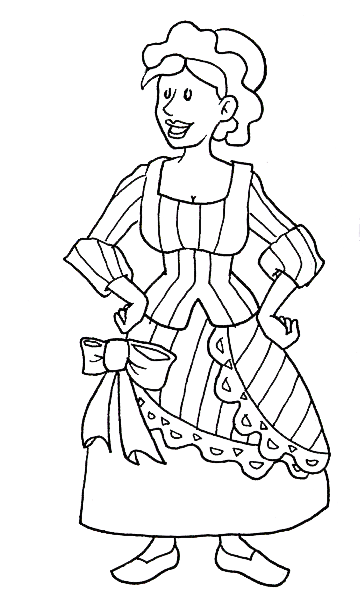 ARLECCHINO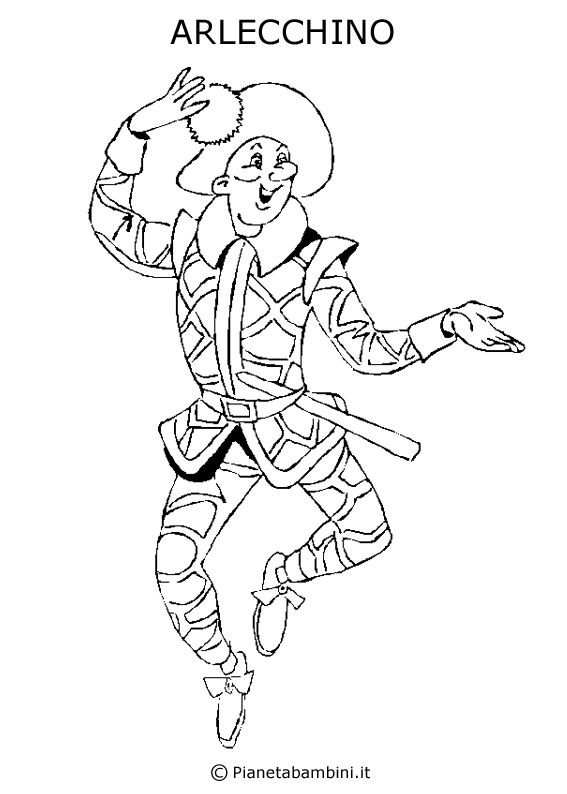 PULCINELLA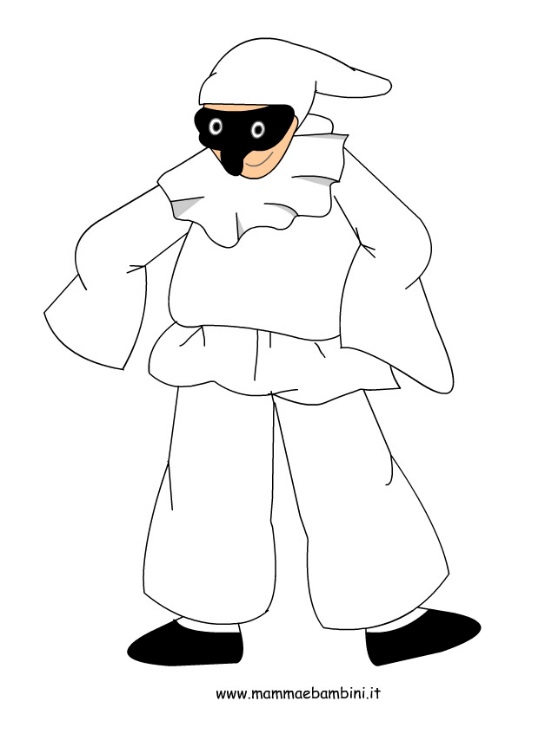 BALANZONE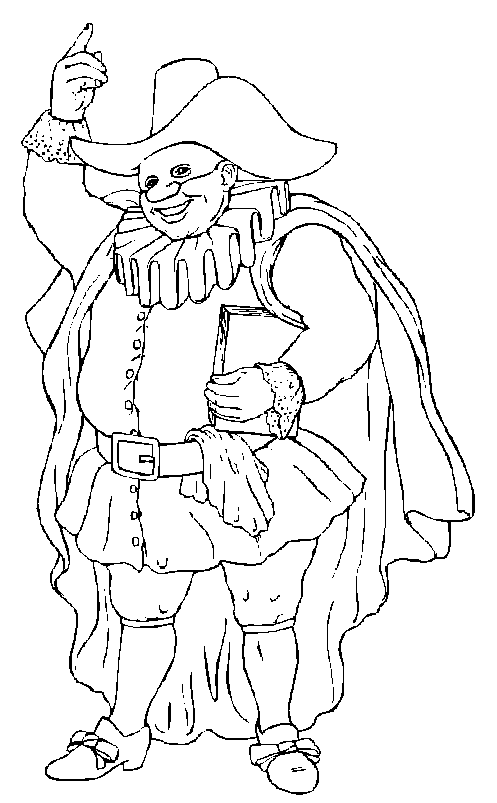 